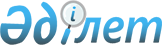 Об утверждении проверочного листа в области космической деятельностиСовместный приказ Министра по инвестициям и развитию Республики Казахстан от 22 декабря 2015 года № 1218 и Министра национальной экономики Республики Казахстан от 28 декабря 2015 года № 810. Зарегистрирован в Министерстве юстиции Республики Казахстан 31 декабря 2015 года № 12760.
      В соответствии с пунктом 1 статьи 143 Предпринимательского кодекса Республики Казахстан от 29 октября 2015 года, ПРИКАЗЫВАЕМ:
      1. Утвердить проверочный лист в области космической деятельности согласно приложению к настоящему совместному приказу.
      2. Признать утратившим силу совместный приказ Министра по инвестициям и развитию Республики Казахстан от 17 августа 2015 года № 858 и Министра национальной экономики Республики Казахстан от 4 сентября 2015 года № 631 "Об утверждении формы проверочного листа в области космической деятельности" (зарегистрированный в Реестре государственной регистрации нормативных правовых актов за № 12143, опубликованный в информационно-правовой системе "Әділет" 20 октября 2015 года).
      3. Аэрокосмическому комитету Министерства по инвестициям и развитию Республики Казахстан (Мусабаев Т.А.) обеспечить:
      1) государственную регистрацию настоящего совместного приказа в Министерстве юстиции Республики Казахстан;
      2) в течение десяти календарных дней после государственной регистрации настоящего совместного приказа в Министерстве юстиции Республики Казахстан, направление его копии на официальное опубликование в периодические печатные издания и информационно-правовую систему "Әділет", а также в Республиканский центр правовой информации для внесения в Эталонный контрольный банк нормативно-правовых актов Республики Казахстан;
      3) размещение настоящего совместного приказа на интернет-ресурсе Министерства по инвестициям и развитию Республики Казахстан и на интранет-портале государственных органов;
      4) в течение десяти рабочих дней после государственной регистрации настоящего совместного приказа в Министерстве юстиции Республики Казахстан представление в Юридический департамент Министерства по инвестициям и развитию Республики Казахстан сведений об исполнении мероприятий, предусмотренных подпунктами 1), 2) и 3) пункта 3 настоящего совместного приказа.
      4. Контроль за исполнением настоящего совместного приказа возложить на курирующего вице-министра по инвестициям и развитию Республики Казахстан.
      5. Настоящий совместный приказ вводится в действие по истечении десяти календарных дней после дня его первого официального опубликования.
      "СОГЛАСОВАН"   
      Председатель Комитета по правовой   
      статистике и специальным учетам   
      Генеральной прокуратуры   
      Республики Казахстан   
      _____________________ С. Айтпаева   
      30 декабря 2015 год
      Сноска. Приложение - в редакции совместного приказа Министра цифрового развития, инноваций и аэрокосмической промышленности РК от 29.11.2022 № 472/НҚ и и.о. Министра национальной экономики РК от 30.11.2022 № 104 (вводится в действие с 01.01.2023).                                                              Проверочный лист
      в сфере/в области/за космической деятельности в соответствии со статьей 138_____________________________________________________________________________Предпринимательского кодекса Республики Казахстан в отношении_____________________________________________________________________________                   наименование однородной группы субъектов (объектов)_____________________________________________________________________________                                     контроля_____________________________________________________________________________Государственный орган, назначивший проверку/профилактический контроля спосещением субъекта (объекта) контроля ______________________________________________________________________________________________________________________Акт о назначении проверки/профилактического контроля с посещением субъекта(объекта) контроля _________________________________________________________________________________________________________________________________________                                              №, дата 
      Наименование субъекта (объекта) контроля ____________________________________________________________________________________________________________________(Индивидуальный идентификационный номер), бизнес-идентификационныйномер субъекта (объекта) контроля ___________________________________________________________________________________________________________________________Адрес места нахождения ____________________________________________________________________________________________________________________________________
      Должностное (ые) лицо (а) ______________________________ ____________                                     должность                подпись__________________________________________________________________                   фамилия, имя, отчество (при наличии)
      Руководитель субъекта контроля _________________ ____________________                               должность                   подпись___________________________________________________________________                    фамилия, имя, отчество (при наличии)
					© 2012. РГП на ПХВ «Институт законодательства и правовой информации Республики Казахстан» Министерства юстиции Республики Казахстан
				
Министрпо инвестициям и развитиюРеспублики Казахстан_______________ А. Исекешев
Министрнациональной экономикиРеспублики Казахстан_______________ Е. ДосаевПриложение 
приказу Министра по
инвестициям и развитию
Республики Казахстан
от 22 декабря 2015 года № 1218
и Министра национальной экономики
Республики Казахстан
от 28 декабря 2015 года № 810Форма
№
Перечень требований
Соответствует требованиям
Не соответствует требованиям
1
2
3
4
1
Наличие высшего образования у физического лица (индивидуального предпринимателя) по профилю лицензируемого вида деятельности со стажем работы в соответствующей отрасли не менее трех лет
2
Наличие у руководителя организации высшего образования и стажа работ не менее трех лет на руководящей должности
3
Наличие в штате у юридического лица не менее 10% состава специалистов, имеющих высшее образование по профилю лицензируемого вида деятельности со стажем работы в соответствующей отрасли не менее трех лет
4
 Наличие на праве собственности или ином законном основании технико-производственной базы (помещений или специального лабораторного или стендового или производственного или технологического или испытательного и измерительного оборудования или контрольно-проверочной аппаратуры) 
5
Наличие технического проекта, в котором отражены назначение проекта, территория, на которой будет разворачиваться производство или предоставление услуг, описание технологического процесса, обеспечивающих выполнение заявленных работ